ПчеловодствоАстафьев, Н. Право пчеловодов на обращение в Конституционный Суд РФ : [о возмещении ущерба при отравлении пчел пестицидами] / Н. Астафьев // Пчеловодство. - 2014. - № 11. - С. 42-45.Маннапов, А. Г. Влияние геометрии вощины на биологические параметры пчел / А. Г. Маннапов, Л. А. Редькова, Н. А. Симоганов // Пчеловодство. - 2014. - № 11. - С. 14-16. - 2 рис., табл.Приведены результаты исследования влияния структуры ячейки сота на биологические параметры организма пчел. Показана необходимость изготовления и использования вощины с углом в основании ячеек 110°.Разведение и племенное делоСавушкина, Л. Н. Биологические признаки приокских пчел / Л. Н. Савушкина, А. В. Бородачев // Пчеловодство. - 2014. - № 11. - С. 10-12. - 3 табл.Получены данные, характеризующие биологические и морфологические признаки и взаимосвязи между ними у пчел, маток и трутней породного типа среднерусской породы "Приокский".Кормление и содержание пчелВидинеев, С. Н. Рамки со съемными плечиками / С. Н. Видинеев // Пчеловодство. - 2014. - № 11. - С. 29-30. - 5 рис.Голуб, О. Н. Лежак конструкции О. Голуба : [улей на 20 рамок] / О. Н. Голуб // Пчеловодство. - 2014. - № 11. - С. 26-29.Ильин, А. Самодельная медогонка  / А. Ильин // Сам. - 2015. - № 1. - С. 62. - 1 рис.Конструкция самодельной медогонки на три рамки.Корж, В. Секреты улья Прокоповича : [втулочный улей с подвижными рамками] / В. Корж // Пчеловодство. - 2014. - № 11. - С. 61-62. - 2 рис.Кривцов, Н. И. Зимовка пчел на воле / Н. И. Кривцов, В. И. Лебедев, Г. М. Туников // Пчеловодство. - 2014. - № 11. - С. 36-39.Лебедев, В. И. О потери тепла ульем / В. И. Лебедев, А. И. Касьянов, Е. П. Лапынина // Пчеловодство. - 2014. - № 11. - С. 17-19. - 2 табл., 3 рис.Маруфенко, Н. Р. Подкормки для пчел / Н. Р. Маруфенко // Пчеловодство. - 2014. - № 11. - С. 31.Оптимальный угол течения воска / В. Ф. Некрашевич [и др.] // Пчеловодство. - 2014. - № 11. - С. 46-48. - 6 рис., табл.Изложены результаты проведенных исследований по определению влияния температуры на динамический и статический коэффициенты трения воскового сырья и воска. Приведены результаты определения угла наилучшего течения расплавленного воска.Седой, И. М. Улей-термос и другие разработки / И. М. Седой // Пчеловодство. - 2014. - № 11. - С. 24-26.Составитель: Л. М. Бабанина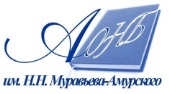 Государственное бюджетное учреждение культуры«Амурская областная научная библиотека имени Н.Н. Муравьева-Амурского